                                         ISOLA  2000 -  SAISON  2019/2020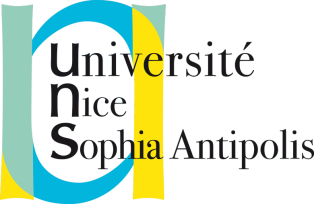 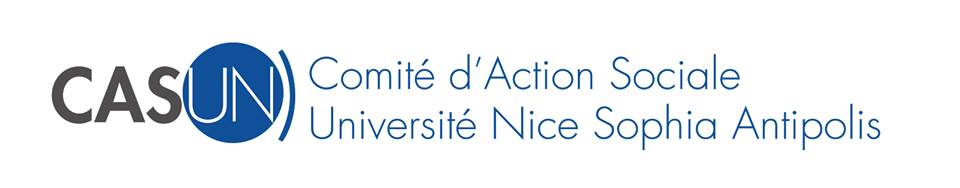 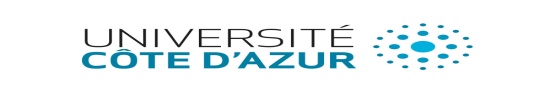 L’Association CASUN dispose de 2 studios à Isola 2000 et ne reçoit aucune subvention de l’UNS/UCALes réservations sont limitées à 3 nuits (4 jours) en période de vacances scolaires. Les personnels ayant eu accès aux studios pendant les vacances scolaires (Hiver/Eté) de la saison dernière, ne pourront pas en bénéficier cette année, mais Ils pourront être sur liste d’attente (le but étant de laisser à chacun une possibilité d’y accéder, sans pour autant les laisser vides)  Pour faciliter l’accès au plus grand nombre, 1 seul Week-End par famille et par saison.Pour réduire les désistements, les créneaux de réservations seront définis comme suit :- En novembre et décembre réservations jusqu’à fin janvier.- En janvier, réservations jusqu’à fin avril.Pour les 2 périodes de hors saison, les studios seront disponibles en fonction des travaux éventuels.Pour tout dégât, quel qu’il soit, c’est votre responsabilité civile qui sera engagée. La caution pourra être retenue pour tout manquement au règlement ou si le studio est laissé sale ou détérioré.* Les clés des studios seront à retirer aux permanences du CASUN en échange d’un chèque de caution de 100€, débité en cas de non restitution sous 3 jours ouvrables à compter de la fin du séjour.* Pour les vacances de Noël, les clés seront remises par anticipation et rendues sous 3 jours ouvrables après Ré ouverture officielle de l’Université.Obligatoire pour toute réservation :   Joindre copie du Bulletin de Salaire Le CASUN est habilité à recevoir des chèques vacances (uniquement ceux au nom du Personnel UNS /UCA)• Tarifs Saison d’Hiver (du 01/12 au 30/04)	                 - Studio Pignals (4 couchages)…. Prix par nuitée : BIATSS  35 € …. ENS  45 € .… CNRS  70 €                 - Studio Vermeil (5 couchages).… Prix par nuitée : BIATSS  45 € …. ENS  55 € …. CNRS  80 €……………………………………………………………………………………………………………………………………………………………………….• Tarifs Saison d’Eté (du 01/07 au 14/09)  - Location à la semaine uniquement (du samedi au samedi)	                 - Studio Pignals  (4 couchages)…. Prix pour la semaine : 200 € …. CNRS  250€                 - Studio Vermeil (5 couchages).… Prix pour la semaine : 250 € …. CNRS  300 €	 …………………………………………………………………………………………………………………………………………………………………………• Tarifs Hors saison : Printemps (du 01/05 au 30/06)   et Automne (du 15/09 au 30/11)	                 - Studio Pignals  (4 couchages)…. Prix par nuitée : 20 € …. CNRS  30€                 - Studio Vermeil (5 couchages).… Prix par nuitée : 30 € …. CNRS  35 €		………………………………………………………………………………………………………………………………………………………………………….• Réservations pour l’HIVER :  mardi et vendredi matin - à compter du 19 novembre 2019* par téléphone uniquement :  de 9h à 12h au 04 89 15 39 12• Réservations pour l’ETE : Même jours et mêmes horaires à compter du 26 mai 2020Toute location réservée par téléphone est due, même si vous ne montez pas !... En réservant un studio, vous en acceptez  les conditions.Il est interdit de servir de prête-nom pour une réservation à une personne extérieure à l'UniversitéLes chèques doivent impérativement être au nom du personnel qui réserve le studio.Les studios devront être laissés en parfait état de propreté. Le matériel est sous la responsabilité des occupants.En cas de désistement tardif (les 2 semaines précédant la location) 50 % du montant sera retenu.Pour la période « été » les désistements ne seront plus pris en compte au-delà du 30 Juin Les chèques de caution sont détruits à la fin de la saison d’été.Tout manquement au règlement entraînera une suspension des services du CASUN pendant 2 ans pour les locations et 1 an pour les activités CASUN.